Trafikktryggleiksplan for Marvik skuleSkuleåret 2019-2020Utarbeidet av: Anne Cremer 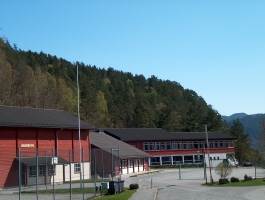 InnleiingDette er ein sjølvstendig del av Suldal Kommune sin Trafikktryggleiksplan for 2015-2019.Planen tek utgangspunkt i kommunen sin plan og i Trygg trafikk sine kriterier for trafikksikker skule og gjeld for Marvik skule spesielt.Planen tar før seg område som skuleveg, turar i skulen sin regi, risikofaktorar rundt Marvik skule, plan for trafikkopplæring, rutinar for ulykkeshandtering, trafikktryggleik som tema på foreldremøte og trafikktryggleik på tenestreiser.Suldal Kommune sin plan tar mellom anna opp tiltak mot trafikkfarlege punkt som gjeld Marvik skule t.d. manglande gang –og sykkelvegar, rasfare og manglande busslommer.Me viser til kommunen sin plan for desse punkta (Pkt. 4.2.Fysiske tiltak).Denne planen gjeld frå august 2018 og skal reviderast kvart skuleår.1.Skuleveg1.1Skuleskyss1.1.1 Skulebuss, taxiDei fleste av elevane på Marvik skule bruker skulebussen til skulen. Nokon av elevane får skyss med taxi.Mål:             Alle elevane skal bruka sele på bussen, taxi. Elevane skal sitja i ro når bussen, taxi er i fart.Det skal bare vera ein elev per sete.Alle elevane skal sitja på plass før bussen, taxi køyrer.1.1.2 ForeldrekjøringDet er få elevar som blir køyrt til skulen i privatbil.Mål:      Flest muleg av elevane skal gå eller syklar til skulen.      Elevar skal nytta seg av godkjent trafikktryggleiksutstyr i bilen.      Av og påstiging skal skje inne på skulen sin parkeringsplass.      Fartsgrensa på 30km/h skal respekterast.Tiltak: Dette skal takast opp med foreldre.1.1.3 TrafikktryggleiksutstyrMål:Alle bussane, taxi som fraktar elevar skal ha godkjent sele.Alle elevane skal bruke sele på bussen.Elevar skal nytta seg av godkjent trafikktryggleiksutstyr i privatbil.1.2. Elevar som går/syklar til skulen eller til busskuretMarvik skule har få elevar som kan gå eller syklar til skulen, men mange som står langs vegen.Mål: Føresette bør gjera eleven godt kjend med skulevegen før eleven startar i 1. klasse.Føresette avgjer når eleven får sykla til skulen.Alle elevar som går/syklar eller må går langs vegen til skulen eller til busskuret skal bruka refleksvest/godt synleg refleks i skumringa/mørket om vinteren.Tiltak: Måla over skal takast opp på foreldremøta.Skulen har trygg ferdsle på skulevegen som tema i 1.klasse.Skulen gjer elevane kjent med trafikksituasjon rundt skulen.2. Turar i skulen sin regiViser til Marvik skule  sin plan « Rutinar for turar utanfor skulen sitt område» som gjeld fleire forhold rundt tur enn det trafikktryggleiksplanen legg opp til.2.1. Buss, taxiMål:Alle bussane, taxi som fraktar elevar skal ha godkjent sele.Alle elevane skal bruke sele på taxi eller buss.Elevane skal sitja i ro når bussen er i fart.Det skal berre vera ein elev per sete.Skulebussen, taxi skal respektera fartsgrensa på heile skysstrekninga så lenge det er elevar om bord.2.2. BilMål:Elevar skal nytta seg av godkjent trafikktryggleiksutstyr i bilen.Av- og påstiging ved skulen skal skje på skulen sin parkeringsplass.2.3.SykkelMål:Alle skal bruka godkjent sykkelhjelm.Syklane skal ha godkjent refleks.Ein vaksen skal sykla først og ein vaksen skal sykla til slutt. Ingen elevar får sykla aleine, utan ekstra avtale heim/skule.Både elevar og vaksne skal bruka refleksvest.2.4.Til fotsMål:Alle elevar som går/syklar på tur skal bruka refleksvest/godt synleg refleks i skumringa/mørket om vinteren.3. Risikofaktorar rundt Marvik skule3.1. VaretransportAll varetransport går inn via hovudinngang av skulen. Denne vegen er ein del av skuleplassen. Denne transporten skjer også i elevane sine friminutt.Mål: Sjåførane må vera sers varsame på skuleområdet, og vakta bør kontaktast ved rygging i friminutt.3.2. Skuleskyss ved skulesluttVed skuleslutt er det taxi som er på plass før det ringer ut, slik at dei elevane som følgja taxi kan gå direkte på taxi. Dei andre elevar må venta på buss.Mål: 1.-4.klasse blir følgt til bussen kvar dag av ein lærer eller assistent.Alle elevane må venta i god avstand (bak bommen) til bussen har stoppa. 4. Plan for trafikkopplæringKunnskapsløftet seier at eleven skal kunna:Følgja trafikkreglar for fotgjengarar og syklistar (etter 4.klasse, kroppsøving).Praktisera trygg bruk av sykkel som framkomstmiddel (etter 7,klasse, kroppsøving).4.1. Barneskulen sitt årshjulMarvik skule bruker Trygg Trafikk sitt trafikkbok og sykkelprøver frå Trygg Trafikk.5. Rutinar for ulykkeshandteringDet skal alltid vera minst to vaksne med større grupper på tur.Dei vaksne skal ha med seg mobiltelefon, klasselister og føresettliste.Dei vaksne skal ha med seg førstehjelpsutstyr.Ved mindre skade på fot-/sykkeltur:Ta kontakt med foreldre først.Ved større eller akutt skade:Skulen ringer til legevakt eller 113 før ein ringa foreldre.6. Trafikktryggleik og foreldremøteMål: Trafikktryggleik skal vera eige tema på foreldremøte i 1.klasse.¨Trafikktryggleiksplanen skal bli presentert.7.Trafikktryggleik og dei tilsette ved skulen.Mål:Dei tilsette skal gå føre som gode førebilete i trafikken når dei er på turar med elevar.1.-4.klasseSkal vera kjent med trafikksituasjon på skulevegen og rundt skulenSkal kunne dei mest aktuelle skiltaSykkeldag med tryggleiksutstyr, ferdsle i trafikken og ferdigheitstreningRefleksbruk5.-7.klasseSykkel-/Trafikkdag med politiet minimum kvart 3.år